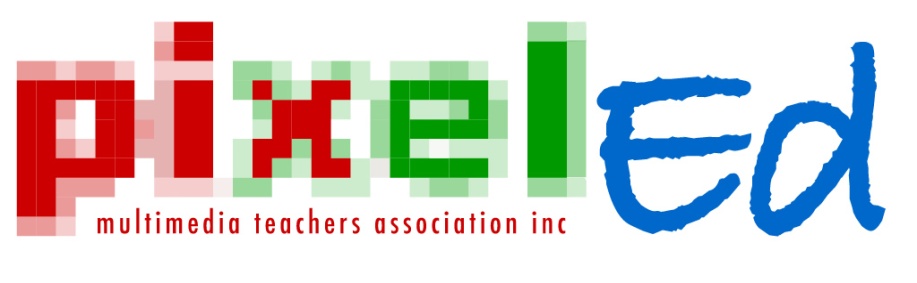 Exam Revision LectureDate:		Tuesday October 13 2015 Time:		4.30 – 6.00 pm Where:	Adobe Connect (this is the Department’s new video conferencing platform)Summary:	This online session will guide students in preparing for the Year 12 VET IDM exam. Study strategies and approaches to various types of questions will be covered.  We hope students will be able to stay back at school to participate in the live presentation. If students wish to view from home, please ensure they have the following guidelines in advance.PREPARING FOR THE SESSION:As this is a brand new system, it is highly recommended that you thoroughly check the online information - http://www.education.vic.gov.au/school/teachers/support/Pages/connect.aspx
I have attached the visual quick start guide, downloaded from the department website. If you are unable to troubleshoot issues from this web guide, please refer the matter to your school technicians, as it may be a local proxy/internet access issue that needs to be resolved at an admin level. The Department supplies licencing to this facility for all Victorian schools, and it is worth persevering with your local support/admin to ensure your students have access to this resource. Unfortunately, PixelEd is unable to provide specific technical assistance, although questions to the mailing list may elicit some help.Attendees will require headphones (and mic)If you wish to speak (rather than type a comment or question) during the session, please use a microphone headset to avoid audio feedback.Information on HOW TO JOIN THIS SESSION and Online Behaviour on Oct 13th:Enter the web conference by clicking on the session link below up to 30 minutes before it is scheduled to begin: 
http://connect.vic.edu.au/exam2015/Please note that this session will be recorded and the recording may be published online. By entering this session you are consenting to the recording and its distribution. Students join in using your first name and your school name eg “Claire Warrandyte HS” (teachers please enter your full name and school) Any participants not named in this way will be asked to leave the room and can be removed.Use appropriate language, being respectful at all times.Please note that the moderators can see ALL chat, so private chat must also be entirely appropriate. Limit all text chat to matters related to exam revision.Please use the emoticons provided to respond to presenters – they cannot see you, so it is important to provide appropriate feedback, especially if they ask participants a question.Inappropriate and distracting behaviour will lead to the participant being removed from the session.